Об утверждении Плана мероприятий («дорожной карты»)по содействию развитию конкуренции в Североуральском городском округе на период 2019 - 2022 годовВ соответствии с Указом Губернатора Свердловской области от 29.10.2019 № 524-УГ «О внедрении на территории Свердловской области стандарта развития конкуренции в субъектах Российской Федерации», распоряжением Губернатора Свердловской области от 29.11.2019 № 264-РГ «Об утверждении перечня товарных рынков для содействия развития конкуренции в Свердловской области и Плана мероприятий («дорожной карты») по содействию развитию конкуренции в Свердловской области на период 2019 - 2022 годов», Администрация Североуральского городского округаПОСТАНОВЛЯЕТ:Утвердить План мероприятий («дорожную карту») по содействию развитию конкуренции в Североуральском городском округе на период 2019 - 2022 годов (прилагается).2. Контроль за исполнением настоящего постановления возложить на исполняющего обязанности Первого заместителя Главы Администрации Североуральского городского округа В.В. Паслера.3. Разместить настоящее постановление на официальном сайте Администрации Североуральского городского округа. ГлаваСевероуральского городского округа                                        В.П. МатюшенкоУТВЕРЖДЕНпостановлением АдминистрацииСевероуральского городского округаот 27.01.2020 № 85«Об утверждении Плана мероприятий («дорожной карты») по содействию развитию конкуренции в Североуральском городском округе на период 2019 - 2022 годов»План мероприятий («дорожная карта») по содействию развитию конкуренции в Североуральском городском округе на период 2019 - 2022 годов 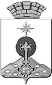 АДМИНИСТРАЦИЯ СЕВЕРОУРАЛЬСКОГО ГОРОДСКОГО ОКРУГА ПОСТАНОВЛЕНИЕАДМИНИСТРАЦИЯ СЕВЕРОУРАЛЬСКОГО ГОРОДСКОГО ОКРУГА ПОСТАНОВЛЕНИЕ27.01.2020                                                                                                           № 85                                                                                                          № 85г. Североуральскг. СевероуральскНомер строкиНаименование мероприятияРезультат мероприятияСрок реализацииЦелевой показатель и его значениеЦелевой показатель и его значениеЦелевой показатель и его значениеЦелевой показатель и его значениеОтветственный исполнительНомер строкиНаименование мероприятияРезультат мероприятияСрок реализации2019 год2020 год2021 год2022 годОтветственный исполнитель1234567891.Мероприятия по содействию развитию конкуренции на муниципальных социально значимых рынках Североуральского городского округаМероприятия по содействию развитию конкуренции на муниципальных социально значимых рынках Североуральского городского округаМероприятия по содействию развитию конкуренции на муниципальных социально значимых рынках Североуральского городского округаМероприятия по содействию развитию конкуренции на муниципальных социально значимых рынках Североуральского городского округаМероприятия по содействию развитию конкуренции на муниципальных социально значимых рынках Североуральского городского округаМероприятия по содействию развитию конкуренции на муниципальных социально значимых рынках Североуральского городского округаМероприятия по содействию развитию конкуренции на муниципальных социально значимых рынках Североуральского городского округаМероприятия по содействию развитию конкуренции на муниципальных социально значимых рынках Североуральского городского округа1.1Рынок услуг жилищно-коммунального хозяйстваРынок услуг жилищно-коммунального хозяйстваРынок услуг жилищно-коммунального хозяйстваРынок услуг жилищно-коммунального хозяйстваРынок услуг жилищно-коммунального хозяйстваРынок услуг жилищно-коммунального хозяйстваРынок услуг жилищно-коммунального хозяйстваРынок услуг жилищно-коммунального хозяйства1.1Описание текущей ситуации на рынке:По состоянию на 1 января 2019 года на рынке услуг жилищно-коммунального хозяйства Североуральского городского округа осуществляли деятельность 5 управляющих организаций и 7 товариществ собственников жилья.Проблемные вопросы:Наличие недобросовестных управляющих компаний (двойные квитанции); неплатежи населения за предоставленные услуги.Методы решения: Проведение конкурсных процедур по отбору управляющих организаций для управления многоквартирными домами.Перспективы развития рынка:1.Участие в программах по капитальному ремонту МКД.2. Возможность осуществления повсеместного учета и экономии тепло-, водо- и энергоресурсов в жилищно-коммунальной сфере, обусловленная появлением энергосберегающих технологий3. Наличие свободных энергетических мощностей.Описание текущей ситуации на рынке:По состоянию на 1 января 2019 года на рынке услуг жилищно-коммунального хозяйства Североуральского городского округа осуществляли деятельность 5 управляющих организаций и 7 товариществ собственников жилья.Проблемные вопросы:Наличие недобросовестных управляющих компаний (двойные квитанции); неплатежи населения за предоставленные услуги.Методы решения: Проведение конкурсных процедур по отбору управляющих организаций для управления многоквартирными домами.Перспективы развития рынка:1.Участие в программах по капитальному ремонту МКД.2. Возможность осуществления повсеместного учета и экономии тепло-, водо- и энергоресурсов в жилищно-коммунальной сфере, обусловленная появлением энергосберегающих технологий3. Наличие свободных энергетических мощностей.Описание текущей ситуации на рынке:По состоянию на 1 января 2019 года на рынке услуг жилищно-коммунального хозяйства Североуральского городского округа осуществляли деятельность 5 управляющих организаций и 7 товариществ собственников жилья.Проблемные вопросы:Наличие недобросовестных управляющих компаний (двойные квитанции); неплатежи населения за предоставленные услуги.Методы решения: Проведение конкурсных процедур по отбору управляющих организаций для управления многоквартирными домами.Перспективы развития рынка:1.Участие в программах по капитальному ремонту МКД.2. Возможность осуществления повсеместного учета и экономии тепло-, водо- и энергоресурсов в жилищно-коммунальной сфере, обусловленная появлением энергосберегающих технологий3. Наличие свободных энергетических мощностей.Описание текущей ситуации на рынке:По состоянию на 1 января 2019 года на рынке услуг жилищно-коммунального хозяйства Североуральского городского округа осуществляли деятельность 5 управляющих организаций и 7 товариществ собственников жилья.Проблемные вопросы:Наличие недобросовестных управляющих компаний (двойные квитанции); неплатежи населения за предоставленные услуги.Методы решения: Проведение конкурсных процедур по отбору управляющих организаций для управления многоквартирными домами.Перспективы развития рынка:1.Участие в программах по капитальному ремонту МКД.2. Возможность осуществления повсеместного учета и экономии тепло-, водо- и энергоресурсов в жилищно-коммунальной сфере, обусловленная появлением энергосберегающих технологий3. Наличие свободных энергетических мощностей.Описание текущей ситуации на рынке:По состоянию на 1 января 2019 года на рынке услуг жилищно-коммунального хозяйства Североуральского городского округа осуществляли деятельность 5 управляющих организаций и 7 товариществ собственников жилья.Проблемные вопросы:Наличие недобросовестных управляющих компаний (двойные квитанции); неплатежи населения за предоставленные услуги.Методы решения: Проведение конкурсных процедур по отбору управляющих организаций для управления многоквартирными домами.Перспективы развития рынка:1.Участие в программах по капитальному ремонту МКД.2. Возможность осуществления повсеместного учета и экономии тепло-, водо- и энергоресурсов в жилищно-коммунальной сфере, обусловленная появлением энергосберегающих технологий3. Наличие свободных энергетических мощностей.Описание текущей ситуации на рынке:По состоянию на 1 января 2019 года на рынке услуг жилищно-коммунального хозяйства Североуральского городского округа осуществляли деятельность 5 управляющих организаций и 7 товариществ собственников жилья.Проблемные вопросы:Наличие недобросовестных управляющих компаний (двойные квитанции); неплатежи населения за предоставленные услуги.Методы решения: Проведение конкурсных процедур по отбору управляющих организаций для управления многоквартирными домами.Перспективы развития рынка:1.Участие в программах по капитальному ремонту МКД.2. Возможность осуществления повсеместного учета и экономии тепло-, водо- и энергоресурсов в жилищно-коммунальной сфере, обусловленная появлением энергосберегающих технологий3. Наличие свободных энергетических мощностей.Описание текущей ситуации на рынке:По состоянию на 1 января 2019 года на рынке услуг жилищно-коммунального хозяйства Североуральского городского округа осуществляли деятельность 5 управляющих организаций и 7 товариществ собственников жилья.Проблемные вопросы:Наличие недобросовестных управляющих компаний (двойные квитанции); неплатежи населения за предоставленные услуги.Методы решения: Проведение конкурсных процедур по отбору управляющих организаций для управления многоквартирными домами.Перспективы развития рынка:1.Участие в программах по капитальному ремонту МКД.2. Возможность осуществления повсеместного учета и экономии тепло-, водо- и энергоресурсов в жилищно-коммунальной сфере, обусловленная появлением энергосберегающих технологий3. Наличие свободных энергетических мощностей.Описание текущей ситуации на рынке:По состоянию на 1 января 2019 года на рынке услуг жилищно-коммунального хозяйства Североуральского городского округа осуществляли деятельность 5 управляющих организаций и 7 товариществ собственников жилья.Проблемные вопросы:Наличие недобросовестных управляющих компаний (двойные квитанции); неплатежи населения за предоставленные услуги.Методы решения: Проведение конкурсных процедур по отбору управляющих организаций для управления многоквартирными домами.Перспективы развития рынка:1.Участие в программах по капитальному ремонту МКД.2. Возможность осуществления повсеместного учета и экономии тепло-, водо- и энергоресурсов в жилищно-коммунальной сфере, обусловленная появлением энергосберегающих технологий3. Наличие свободных энергетических мощностей.1.1.1Проведение конкурсных процедур по отбору управляющих организаций для управления многоквартирными домами (в случаях, если в течение года до дня проведения открытого конкурса собственниками помещений в многоквартирном доме не выбран способ управления этим домом или если принятое решение не было реализовано)создание условий для развития конкуренции на рынке услуг жилищно-коммунального хозяйства, развитие системы государственно-частного партнерства в жилищно-коммунальном комплексе2019-2022Не менее 1Не менее1Не менее1Не менее1Отдел по городскому и жилищно-коммунальному хозяйству Администрации Североуральского городского округа1.1.2Информирование собственников помещений в многоквартирных домах через средства массовой информации, информационно- телекоммуникационную систему Интернет об обязанностях управляющих организаций, правах и обязанностях собственников помещений многоквартирных домовповышение правовой грамотности населения в сфере жилищно-коммунального хозяйства2019-2022ежеквартальноежеквартальноежеквартальноежеквартальноОтдел по городскому и жилищно-коммунальному хозяйству Администрации Североуральского городского округа1.2Розничная торговляРозничная торговляРозничная торговляРозничная торговляРозничная торговляРозничная торговляРозничная торговляРозничная торговля1.2Описание текущей ситуации на рынке:Оборот розничной торговли за 2018 год составил 4 853,2 млн. рублей, что составляет 105% к уровню 2017 года (4 623,4 млн. рублей).Количество объектов розничной торговли - 424 единицы (в том числе 379 магазинов из них 5 торговых центров; 38 объектов нестационарной торговли), что на 13 объектов больше, чем за 2018 год (411 объекта). Торговая площадь объектов составляет 27 785,10 кв. м. (за 2018 год – 26 297,5 кв. м., темп роста 105,7%).Проблемные вопросы: Обеспеченность населения Североуральского городского округа торговыми площадями на тысячу жителей за 2017 год составила 643,7 кв. м. За аналогичный период 2016 года обеспеченность с учетом объектов мелкорозничной торговли составляла 574,5 кв. м. (+69,2 кв. м., темп роста составил 112%).      В сфере торговли Североуральский городской округ отнесен к 1-ой группе муниципальных образований, у которых зафиксировано замедление темпов роста показателя. Причиной данной тенденции является то, что муниципальные образования, вошедшие в эту группу, уже достигли достаточно высоких показателей уровня развития торговой деятельности, которые можно охарактеризовать для них как пиковые значения. Как следствие, дальнейшее развитие не предполагает активных количественных темпов развития. Методы решения: Формирование и актуализация схем размещения нестационарных торговых объектов, рекламных конструкций на территории Североуральского городского округа; размещение нестационарных торговых объектов, автостоянок открытого типа, рекламных конструкций в соответствии с действующим законодательством.Перспективы развития рынка: Улучшение именно качества торгового обслуживания населения, совершенствование логистики товародвижения, обеспечение населения качественными и безопасными товарами и услугами розничной торговли.Описание текущей ситуации на рынке:Оборот розничной торговли за 2018 год составил 4 853,2 млн. рублей, что составляет 105% к уровню 2017 года (4 623,4 млн. рублей).Количество объектов розничной торговли - 424 единицы (в том числе 379 магазинов из них 5 торговых центров; 38 объектов нестационарной торговли), что на 13 объектов больше, чем за 2018 год (411 объекта). Торговая площадь объектов составляет 27 785,10 кв. м. (за 2018 год – 26 297,5 кв. м., темп роста 105,7%).Проблемные вопросы: Обеспеченность населения Североуральского городского округа торговыми площадями на тысячу жителей за 2017 год составила 643,7 кв. м. За аналогичный период 2016 года обеспеченность с учетом объектов мелкорозничной торговли составляла 574,5 кв. м. (+69,2 кв. м., темп роста составил 112%).      В сфере торговли Североуральский городской округ отнесен к 1-ой группе муниципальных образований, у которых зафиксировано замедление темпов роста показателя. Причиной данной тенденции является то, что муниципальные образования, вошедшие в эту группу, уже достигли достаточно высоких показателей уровня развития торговой деятельности, которые можно охарактеризовать для них как пиковые значения. Как следствие, дальнейшее развитие не предполагает активных количественных темпов развития. Методы решения: Формирование и актуализация схем размещения нестационарных торговых объектов, рекламных конструкций на территории Североуральского городского округа; размещение нестационарных торговых объектов, автостоянок открытого типа, рекламных конструкций в соответствии с действующим законодательством.Перспективы развития рынка: Улучшение именно качества торгового обслуживания населения, совершенствование логистики товародвижения, обеспечение населения качественными и безопасными товарами и услугами розничной торговли.Описание текущей ситуации на рынке:Оборот розничной торговли за 2018 год составил 4 853,2 млн. рублей, что составляет 105% к уровню 2017 года (4 623,4 млн. рублей).Количество объектов розничной торговли - 424 единицы (в том числе 379 магазинов из них 5 торговых центров; 38 объектов нестационарной торговли), что на 13 объектов больше, чем за 2018 год (411 объекта). Торговая площадь объектов составляет 27 785,10 кв. м. (за 2018 год – 26 297,5 кв. м., темп роста 105,7%).Проблемные вопросы: Обеспеченность населения Североуральского городского округа торговыми площадями на тысячу жителей за 2017 год составила 643,7 кв. м. За аналогичный период 2016 года обеспеченность с учетом объектов мелкорозничной торговли составляла 574,5 кв. м. (+69,2 кв. м., темп роста составил 112%).      В сфере торговли Североуральский городской округ отнесен к 1-ой группе муниципальных образований, у которых зафиксировано замедление темпов роста показателя. Причиной данной тенденции является то, что муниципальные образования, вошедшие в эту группу, уже достигли достаточно высоких показателей уровня развития торговой деятельности, которые можно охарактеризовать для них как пиковые значения. Как следствие, дальнейшее развитие не предполагает активных количественных темпов развития. Методы решения: Формирование и актуализация схем размещения нестационарных торговых объектов, рекламных конструкций на территории Североуральского городского округа; размещение нестационарных торговых объектов, автостоянок открытого типа, рекламных конструкций в соответствии с действующим законодательством.Перспективы развития рынка: Улучшение именно качества торгового обслуживания населения, совершенствование логистики товародвижения, обеспечение населения качественными и безопасными товарами и услугами розничной торговли.Описание текущей ситуации на рынке:Оборот розничной торговли за 2018 год составил 4 853,2 млн. рублей, что составляет 105% к уровню 2017 года (4 623,4 млн. рублей).Количество объектов розничной торговли - 424 единицы (в том числе 379 магазинов из них 5 торговых центров; 38 объектов нестационарной торговли), что на 13 объектов больше, чем за 2018 год (411 объекта). Торговая площадь объектов составляет 27 785,10 кв. м. (за 2018 год – 26 297,5 кв. м., темп роста 105,7%).Проблемные вопросы: Обеспеченность населения Североуральского городского округа торговыми площадями на тысячу жителей за 2017 год составила 643,7 кв. м. За аналогичный период 2016 года обеспеченность с учетом объектов мелкорозничной торговли составляла 574,5 кв. м. (+69,2 кв. м., темп роста составил 112%).      В сфере торговли Североуральский городской округ отнесен к 1-ой группе муниципальных образований, у которых зафиксировано замедление темпов роста показателя. Причиной данной тенденции является то, что муниципальные образования, вошедшие в эту группу, уже достигли достаточно высоких показателей уровня развития торговой деятельности, которые можно охарактеризовать для них как пиковые значения. Как следствие, дальнейшее развитие не предполагает активных количественных темпов развития. Методы решения: Формирование и актуализация схем размещения нестационарных торговых объектов, рекламных конструкций на территории Североуральского городского округа; размещение нестационарных торговых объектов, автостоянок открытого типа, рекламных конструкций в соответствии с действующим законодательством.Перспективы развития рынка: Улучшение именно качества торгового обслуживания населения, совершенствование логистики товародвижения, обеспечение населения качественными и безопасными товарами и услугами розничной торговли.Описание текущей ситуации на рынке:Оборот розничной торговли за 2018 год составил 4 853,2 млн. рублей, что составляет 105% к уровню 2017 года (4 623,4 млн. рублей).Количество объектов розничной торговли - 424 единицы (в том числе 379 магазинов из них 5 торговых центров; 38 объектов нестационарной торговли), что на 13 объектов больше, чем за 2018 год (411 объекта). Торговая площадь объектов составляет 27 785,10 кв. м. (за 2018 год – 26 297,5 кв. м., темп роста 105,7%).Проблемные вопросы: Обеспеченность населения Североуральского городского округа торговыми площадями на тысячу жителей за 2017 год составила 643,7 кв. м. За аналогичный период 2016 года обеспеченность с учетом объектов мелкорозничной торговли составляла 574,5 кв. м. (+69,2 кв. м., темп роста составил 112%).      В сфере торговли Североуральский городской округ отнесен к 1-ой группе муниципальных образований, у которых зафиксировано замедление темпов роста показателя. Причиной данной тенденции является то, что муниципальные образования, вошедшие в эту группу, уже достигли достаточно высоких показателей уровня развития торговой деятельности, которые можно охарактеризовать для них как пиковые значения. Как следствие, дальнейшее развитие не предполагает активных количественных темпов развития. Методы решения: Формирование и актуализация схем размещения нестационарных торговых объектов, рекламных конструкций на территории Североуральского городского округа; размещение нестационарных торговых объектов, автостоянок открытого типа, рекламных конструкций в соответствии с действующим законодательством.Перспективы развития рынка: Улучшение именно качества торгового обслуживания населения, совершенствование логистики товародвижения, обеспечение населения качественными и безопасными товарами и услугами розничной торговли.Описание текущей ситуации на рынке:Оборот розничной торговли за 2018 год составил 4 853,2 млн. рублей, что составляет 105% к уровню 2017 года (4 623,4 млн. рублей).Количество объектов розничной торговли - 424 единицы (в том числе 379 магазинов из них 5 торговых центров; 38 объектов нестационарной торговли), что на 13 объектов больше, чем за 2018 год (411 объекта). Торговая площадь объектов составляет 27 785,10 кв. м. (за 2018 год – 26 297,5 кв. м., темп роста 105,7%).Проблемные вопросы: Обеспеченность населения Североуральского городского округа торговыми площадями на тысячу жителей за 2017 год составила 643,7 кв. м. За аналогичный период 2016 года обеспеченность с учетом объектов мелкорозничной торговли составляла 574,5 кв. м. (+69,2 кв. м., темп роста составил 112%).      В сфере торговли Североуральский городской округ отнесен к 1-ой группе муниципальных образований, у которых зафиксировано замедление темпов роста показателя. Причиной данной тенденции является то, что муниципальные образования, вошедшие в эту группу, уже достигли достаточно высоких показателей уровня развития торговой деятельности, которые можно охарактеризовать для них как пиковые значения. Как следствие, дальнейшее развитие не предполагает активных количественных темпов развития. Методы решения: Формирование и актуализация схем размещения нестационарных торговых объектов, рекламных конструкций на территории Североуральского городского округа; размещение нестационарных торговых объектов, автостоянок открытого типа, рекламных конструкций в соответствии с действующим законодательством.Перспективы развития рынка: Улучшение именно качества торгового обслуживания населения, совершенствование логистики товародвижения, обеспечение населения качественными и безопасными товарами и услугами розничной торговли.Описание текущей ситуации на рынке:Оборот розничной торговли за 2018 год составил 4 853,2 млн. рублей, что составляет 105% к уровню 2017 года (4 623,4 млн. рублей).Количество объектов розничной торговли - 424 единицы (в том числе 379 магазинов из них 5 торговых центров; 38 объектов нестационарной торговли), что на 13 объектов больше, чем за 2018 год (411 объекта). Торговая площадь объектов составляет 27 785,10 кв. м. (за 2018 год – 26 297,5 кв. м., темп роста 105,7%).Проблемные вопросы: Обеспеченность населения Североуральского городского округа торговыми площадями на тысячу жителей за 2017 год составила 643,7 кв. м. За аналогичный период 2016 года обеспеченность с учетом объектов мелкорозничной торговли составляла 574,5 кв. м. (+69,2 кв. м., темп роста составил 112%).      В сфере торговли Североуральский городской округ отнесен к 1-ой группе муниципальных образований, у которых зафиксировано замедление темпов роста показателя. Причиной данной тенденции является то, что муниципальные образования, вошедшие в эту группу, уже достигли достаточно высоких показателей уровня развития торговой деятельности, которые можно охарактеризовать для них как пиковые значения. Как следствие, дальнейшее развитие не предполагает активных количественных темпов развития. Методы решения: Формирование и актуализация схем размещения нестационарных торговых объектов, рекламных конструкций на территории Североуральского городского округа; размещение нестационарных торговых объектов, автостоянок открытого типа, рекламных конструкций в соответствии с действующим законодательством.Перспективы развития рынка: Улучшение именно качества торгового обслуживания населения, совершенствование логистики товародвижения, обеспечение населения качественными и безопасными товарами и услугами розничной торговли.Описание текущей ситуации на рынке:Оборот розничной торговли за 2018 год составил 4 853,2 млн. рублей, что составляет 105% к уровню 2017 года (4 623,4 млн. рублей).Количество объектов розничной торговли - 424 единицы (в том числе 379 магазинов из них 5 торговых центров; 38 объектов нестационарной торговли), что на 13 объектов больше, чем за 2018 год (411 объекта). Торговая площадь объектов составляет 27 785,10 кв. м. (за 2018 год – 26 297,5 кв. м., темп роста 105,7%).Проблемные вопросы: Обеспеченность населения Североуральского городского округа торговыми площадями на тысячу жителей за 2017 год составила 643,7 кв. м. За аналогичный период 2016 года обеспеченность с учетом объектов мелкорозничной торговли составляла 574,5 кв. м. (+69,2 кв. м., темп роста составил 112%).      В сфере торговли Североуральский городской округ отнесен к 1-ой группе муниципальных образований, у которых зафиксировано замедление темпов роста показателя. Причиной данной тенденции является то, что муниципальные образования, вошедшие в эту группу, уже достигли достаточно высоких показателей уровня развития торговой деятельности, которые можно охарактеризовать для них как пиковые значения. Как следствие, дальнейшее развитие не предполагает активных количественных темпов развития. Методы решения: Формирование и актуализация схем размещения нестационарных торговых объектов, рекламных конструкций на территории Североуральского городского округа; размещение нестационарных торговых объектов, автостоянок открытого типа, рекламных конструкций в соответствии с действующим законодательством.Перспективы развития рынка: Улучшение именно качества торгового обслуживания населения, совершенствование логистики товародвижения, обеспечение населения качественными и безопасными товарами и услугами розничной торговли.1.2.1Разработка схемы размещения нестационарных объектов торговлиСоздание условий для наиболее полного удовлетворения спроса населения на потребительские товары и услуги2019 – 202211--Отдел экономики и потребительского рынка Администрации Североуральского городского округа1.3.Рынок услуг розничной торговли лекарственными препаратами, медицинскими изделиями и сопутствующими товарамиРынок услуг розничной торговли лекарственными препаратами, медицинскими изделиями и сопутствующими товарамиРынок услуг розничной торговли лекарственными препаратами, медицинскими изделиями и сопутствующими товарамиРынок услуг розничной торговли лекарственными препаратами, медицинскими изделиями и сопутствующими товарамиРынок услуг розничной торговли лекарственными препаратами, медицинскими изделиями и сопутствующими товарамиРынок услуг розничной торговли лекарственными препаратами, медицинскими изделиями и сопутствующими товарамиРынок услуг розничной торговли лекарственными препаратами, медицинскими изделиями и сопутствующими товарамиРынок услуг розничной торговли лекарственными препаратами, медицинскими изделиями и сопутствующими товарамиОписание текущей ситуации на рынке:Количество объектов розничной торговли лекарственными препаратами, медицинскими изделиями и сопутствующими товарами – 12 единиц.Проблемные вопросы: отсутствие в малонаселенных пунктах объектов розничной торговли лекарственными препаратами, медицинскими изделиями и сопутствующими товарами.Методы решения: Предоставление на льготных условиях объектов муниципальной собственности, расположенных в населенных пунктах, где отсутствуют аптечные организации, в аренду организациям, осуществляющим фармацевтическую деятельность на территории Североуральского городского округаПерспективы развития рынка: Создание условий для наиболее полного удовлетворения спроса населения на лекарственные препараты, медицинские изделия и сопутствующие товары.Описание текущей ситуации на рынке:Количество объектов розничной торговли лекарственными препаратами, медицинскими изделиями и сопутствующими товарами – 12 единиц.Проблемные вопросы: отсутствие в малонаселенных пунктах объектов розничной торговли лекарственными препаратами, медицинскими изделиями и сопутствующими товарами.Методы решения: Предоставление на льготных условиях объектов муниципальной собственности, расположенных в населенных пунктах, где отсутствуют аптечные организации, в аренду организациям, осуществляющим фармацевтическую деятельность на территории Североуральского городского округаПерспективы развития рынка: Создание условий для наиболее полного удовлетворения спроса населения на лекарственные препараты, медицинские изделия и сопутствующие товары.Описание текущей ситуации на рынке:Количество объектов розничной торговли лекарственными препаратами, медицинскими изделиями и сопутствующими товарами – 12 единиц.Проблемные вопросы: отсутствие в малонаселенных пунктах объектов розничной торговли лекарственными препаратами, медицинскими изделиями и сопутствующими товарами.Методы решения: Предоставление на льготных условиях объектов муниципальной собственности, расположенных в населенных пунктах, где отсутствуют аптечные организации, в аренду организациям, осуществляющим фармацевтическую деятельность на территории Североуральского городского округаПерспективы развития рынка: Создание условий для наиболее полного удовлетворения спроса населения на лекарственные препараты, медицинские изделия и сопутствующие товары.Описание текущей ситуации на рынке:Количество объектов розничной торговли лекарственными препаратами, медицинскими изделиями и сопутствующими товарами – 12 единиц.Проблемные вопросы: отсутствие в малонаселенных пунктах объектов розничной торговли лекарственными препаратами, медицинскими изделиями и сопутствующими товарами.Методы решения: Предоставление на льготных условиях объектов муниципальной собственности, расположенных в населенных пунктах, где отсутствуют аптечные организации, в аренду организациям, осуществляющим фармацевтическую деятельность на территории Североуральского городского округаПерспективы развития рынка: Создание условий для наиболее полного удовлетворения спроса населения на лекарственные препараты, медицинские изделия и сопутствующие товары.Описание текущей ситуации на рынке:Количество объектов розничной торговли лекарственными препаратами, медицинскими изделиями и сопутствующими товарами – 12 единиц.Проблемные вопросы: отсутствие в малонаселенных пунктах объектов розничной торговли лекарственными препаратами, медицинскими изделиями и сопутствующими товарами.Методы решения: Предоставление на льготных условиях объектов муниципальной собственности, расположенных в населенных пунктах, где отсутствуют аптечные организации, в аренду организациям, осуществляющим фармацевтическую деятельность на территории Североуральского городского округаПерспективы развития рынка: Создание условий для наиболее полного удовлетворения спроса населения на лекарственные препараты, медицинские изделия и сопутствующие товары.Описание текущей ситуации на рынке:Количество объектов розничной торговли лекарственными препаратами, медицинскими изделиями и сопутствующими товарами – 12 единиц.Проблемные вопросы: отсутствие в малонаселенных пунктах объектов розничной торговли лекарственными препаратами, медицинскими изделиями и сопутствующими товарами.Методы решения: Предоставление на льготных условиях объектов муниципальной собственности, расположенных в населенных пунктах, где отсутствуют аптечные организации, в аренду организациям, осуществляющим фармацевтическую деятельность на территории Североуральского городского округаПерспективы развития рынка: Создание условий для наиболее полного удовлетворения спроса населения на лекарственные препараты, медицинские изделия и сопутствующие товары.Описание текущей ситуации на рынке:Количество объектов розничной торговли лекарственными препаратами, медицинскими изделиями и сопутствующими товарами – 12 единиц.Проблемные вопросы: отсутствие в малонаселенных пунктах объектов розничной торговли лекарственными препаратами, медицинскими изделиями и сопутствующими товарами.Методы решения: Предоставление на льготных условиях объектов муниципальной собственности, расположенных в населенных пунктах, где отсутствуют аптечные организации, в аренду организациям, осуществляющим фармацевтическую деятельность на территории Североуральского городского округаПерспективы развития рынка: Создание условий для наиболее полного удовлетворения спроса населения на лекарственные препараты, медицинские изделия и сопутствующие товары.Описание текущей ситуации на рынке:Количество объектов розничной торговли лекарственными препаратами, медицинскими изделиями и сопутствующими товарами – 12 единиц.Проблемные вопросы: отсутствие в малонаселенных пунктах объектов розничной торговли лекарственными препаратами, медицинскими изделиями и сопутствующими товарами.Методы решения: Предоставление на льготных условиях объектов муниципальной собственности, расположенных в населенных пунктах, где отсутствуют аптечные организации, в аренду организациям, осуществляющим фармацевтическую деятельность на территории Североуральского городского округаПерспективы развития рынка: Создание условий для наиболее полного удовлетворения спроса населения на лекарственные препараты, медицинские изделия и сопутствующие товары.1.3.1Предоставление на льготных условиях объектов муниципальной собственности, расположенных в населенных пунктах, где отсутствуют аптечные организации, в аренду организациям, осуществляющим фармацевтическую деятельность на территории Североуральского городского округаСоздание условий для наиболее полного удовлетворения спроса населения на лекарственные препараты, медицинские изделия и сопутствующие товары2021 - 2022--По мере поступления заявлений По мере поступления заявленийОтдел по управлению муниципальным имуществом Администрации Североуральского городского округа1.4Рынок услуг дошкольного образованияРынок услуг дошкольного образованияРынок услуг дошкольного образованияРынок услуг дошкольного образованияРынок услуг дошкольного образованияРынок услуг дошкольного образованияРынок услуг дошкольного образованияРынок услуг дошкольного образования1.4Описание текущей ситуации на рынке: На территории Североуральского городского округа оказывают услуги в сфере дошкольного образования 9 муниципальных дошкольных учреждений, которые посещают 2 806 детей.Проблемные вопросы: недостаточный уровень развития частного сектора на рынке услуг дошкольного образования.Методы решения: Предоставление на льготных условиях объектов муниципальной собственности в аренду частным дошкольным образовательным организациям, реализующим программы дошкольного образования. Перспективы развития рынка: доступность для всех детей Североуральского городского округа получения дошкольного образования, отвечающего современным требованиям к качеству его содержания, условиям, разнообразию форм организации.Описание текущей ситуации на рынке: На территории Североуральского городского округа оказывают услуги в сфере дошкольного образования 9 муниципальных дошкольных учреждений, которые посещают 2 806 детей.Проблемные вопросы: недостаточный уровень развития частного сектора на рынке услуг дошкольного образования.Методы решения: Предоставление на льготных условиях объектов муниципальной собственности в аренду частным дошкольным образовательным организациям, реализующим программы дошкольного образования. Перспективы развития рынка: доступность для всех детей Североуральского городского округа получения дошкольного образования, отвечающего современным требованиям к качеству его содержания, условиям, разнообразию форм организации.Описание текущей ситуации на рынке: На территории Североуральского городского округа оказывают услуги в сфере дошкольного образования 9 муниципальных дошкольных учреждений, которые посещают 2 806 детей.Проблемные вопросы: недостаточный уровень развития частного сектора на рынке услуг дошкольного образования.Методы решения: Предоставление на льготных условиях объектов муниципальной собственности в аренду частным дошкольным образовательным организациям, реализующим программы дошкольного образования. Перспективы развития рынка: доступность для всех детей Североуральского городского округа получения дошкольного образования, отвечающего современным требованиям к качеству его содержания, условиям, разнообразию форм организации.Описание текущей ситуации на рынке: На территории Североуральского городского округа оказывают услуги в сфере дошкольного образования 9 муниципальных дошкольных учреждений, которые посещают 2 806 детей.Проблемные вопросы: недостаточный уровень развития частного сектора на рынке услуг дошкольного образования.Методы решения: Предоставление на льготных условиях объектов муниципальной собственности в аренду частным дошкольным образовательным организациям, реализующим программы дошкольного образования. Перспективы развития рынка: доступность для всех детей Североуральского городского округа получения дошкольного образования, отвечающего современным требованиям к качеству его содержания, условиям, разнообразию форм организации.Описание текущей ситуации на рынке: На территории Североуральского городского округа оказывают услуги в сфере дошкольного образования 9 муниципальных дошкольных учреждений, которые посещают 2 806 детей.Проблемные вопросы: недостаточный уровень развития частного сектора на рынке услуг дошкольного образования.Методы решения: Предоставление на льготных условиях объектов муниципальной собственности в аренду частным дошкольным образовательным организациям, реализующим программы дошкольного образования. Перспективы развития рынка: доступность для всех детей Североуральского городского округа получения дошкольного образования, отвечающего современным требованиям к качеству его содержания, условиям, разнообразию форм организации.Описание текущей ситуации на рынке: На территории Североуральского городского округа оказывают услуги в сфере дошкольного образования 9 муниципальных дошкольных учреждений, которые посещают 2 806 детей.Проблемные вопросы: недостаточный уровень развития частного сектора на рынке услуг дошкольного образования.Методы решения: Предоставление на льготных условиях объектов муниципальной собственности в аренду частным дошкольным образовательным организациям, реализующим программы дошкольного образования. Перспективы развития рынка: доступность для всех детей Североуральского городского округа получения дошкольного образования, отвечающего современным требованиям к качеству его содержания, условиям, разнообразию форм организации.Описание текущей ситуации на рынке: На территории Североуральского городского округа оказывают услуги в сфере дошкольного образования 9 муниципальных дошкольных учреждений, которые посещают 2 806 детей.Проблемные вопросы: недостаточный уровень развития частного сектора на рынке услуг дошкольного образования.Методы решения: Предоставление на льготных условиях объектов муниципальной собственности в аренду частным дошкольным образовательным организациям, реализующим программы дошкольного образования. Перспективы развития рынка: доступность для всех детей Североуральского городского округа получения дошкольного образования, отвечающего современным требованиям к качеству его содержания, условиям, разнообразию форм организации.Описание текущей ситуации на рынке: На территории Североуральского городского округа оказывают услуги в сфере дошкольного образования 9 муниципальных дошкольных учреждений, которые посещают 2 806 детей.Проблемные вопросы: недостаточный уровень развития частного сектора на рынке услуг дошкольного образования.Методы решения: Предоставление на льготных условиях объектов муниципальной собственности в аренду частным дошкольным образовательным организациям, реализующим программы дошкольного образования. Перспективы развития рынка: доступность для всех детей Североуральского городского округа получения дошкольного образования, отвечающего современным требованиям к качеству его содержания, условиям, разнообразию форм организации.1.4.1Предоставление на льготных условиях объектов муниципальной собственности в аренду частным дошкольным образовательным организациям, реализующим программы дошкольного образованияСоздание условий для наиболее полного удовлетворения спроса населения на услуги дошкольного образования2021 -2022--По мере поступления заявлений По мере поступления заявленийОтдел по управлению муниципальным имуществом Администрации Североуральского городского округа1.5.Рынок архитектурно-строительного проектированияРынок архитектурно-строительного проектированияРынок архитектурно-строительного проектированияРынок архитектурно-строительного проектированияРынок архитектурно-строительного проектированияРынок архитектурно-строительного проектированияРынок архитектурно-строительного проектированияРынок архитектурно-строительного проектирования1.5.Описание текущей ситуации на рынке: Количество объектов, оказывающих услуги архитектурно-строительного проектирования - 8 единиц (в т.ч. 7 единиц – Микропредприятий, 1 единица - Малое предприятие).Проблемные вопросы: Отсутствие единых подходов к архитектурному облику населенных пунктов Североуральского городского округа .Методы решения: Формирование и совершенствование нормативной правовой базы обеспечения градостроительной деятельности.Перспективы развития рынка: Строительство жилых домов и объектов социально – культурного назначения в едином архитектурном облике территорииОписание текущей ситуации на рынке: Количество объектов, оказывающих услуги архитектурно-строительного проектирования - 8 единиц (в т.ч. 7 единиц – Микропредприятий, 1 единица - Малое предприятие).Проблемные вопросы: Отсутствие единых подходов к архитектурному облику населенных пунктов Североуральского городского округа .Методы решения: Формирование и совершенствование нормативной правовой базы обеспечения градостроительной деятельности.Перспективы развития рынка: Строительство жилых домов и объектов социально – культурного назначения в едином архитектурном облике территорииОписание текущей ситуации на рынке: Количество объектов, оказывающих услуги архитектурно-строительного проектирования - 8 единиц (в т.ч. 7 единиц – Микропредприятий, 1 единица - Малое предприятие).Проблемные вопросы: Отсутствие единых подходов к архитектурному облику населенных пунктов Североуральского городского округа .Методы решения: Формирование и совершенствование нормативной правовой базы обеспечения градостроительной деятельности.Перспективы развития рынка: Строительство жилых домов и объектов социально – культурного назначения в едином архитектурном облике территорииОписание текущей ситуации на рынке: Количество объектов, оказывающих услуги архитектурно-строительного проектирования - 8 единиц (в т.ч. 7 единиц – Микропредприятий, 1 единица - Малое предприятие).Проблемные вопросы: Отсутствие единых подходов к архитектурному облику населенных пунктов Североуральского городского округа .Методы решения: Формирование и совершенствование нормативной правовой базы обеспечения градостроительной деятельности.Перспективы развития рынка: Строительство жилых домов и объектов социально – культурного назначения в едином архитектурном облике территорииОписание текущей ситуации на рынке: Количество объектов, оказывающих услуги архитектурно-строительного проектирования - 8 единиц (в т.ч. 7 единиц – Микропредприятий, 1 единица - Малое предприятие).Проблемные вопросы: Отсутствие единых подходов к архитектурному облику населенных пунктов Североуральского городского округа .Методы решения: Формирование и совершенствование нормативной правовой базы обеспечения градостроительной деятельности.Перспективы развития рынка: Строительство жилых домов и объектов социально – культурного назначения в едином архитектурном облике территорииОписание текущей ситуации на рынке: Количество объектов, оказывающих услуги архитектурно-строительного проектирования - 8 единиц (в т.ч. 7 единиц – Микропредприятий, 1 единица - Малое предприятие).Проблемные вопросы: Отсутствие единых подходов к архитектурному облику населенных пунктов Североуральского городского округа .Методы решения: Формирование и совершенствование нормативной правовой базы обеспечения градостроительной деятельности.Перспективы развития рынка: Строительство жилых домов и объектов социально – культурного назначения в едином архитектурном облике территорииОписание текущей ситуации на рынке: Количество объектов, оказывающих услуги архитектурно-строительного проектирования - 8 единиц (в т.ч. 7 единиц – Микропредприятий, 1 единица - Малое предприятие).Проблемные вопросы: Отсутствие единых подходов к архитектурному облику населенных пунктов Североуральского городского округа .Методы решения: Формирование и совершенствование нормативной правовой базы обеспечения градостроительной деятельности.Перспективы развития рынка: Строительство жилых домов и объектов социально – культурного назначения в едином архитектурном облике территорииОписание текущей ситуации на рынке: Количество объектов, оказывающих услуги архитектурно-строительного проектирования - 8 единиц (в т.ч. 7 единиц – Микропредприятий, 1 единица - Малое предприятие).Проблемные вопросы: Отсутствие единых подходов к архитектурному облику населенных пунктов Североуральского городского округа .Методы решения: Формирование и совершенствование нормативной правовой базы обеспечения градостроительной деятельности.Перспективы развития рынка: Строительство жилых домов и объектов социально – культурного назначения в едином архитектурном облике территории1.5.1Проведение на регулярной основе мероприятий, направленных на повышение уровня квалификации сотрудников отдела градостроительства, архитектуры и землепользования Администрации Североуральского городского округаПовышение уровня квалификации сотрудников отдела градостроительства, архитектуры и землепользования Администрации Североуральского городского округа20192022Не менее 1--Не менее 1Отдел градостроительства, архитектуры и землепользования Администрации Североуральского городского округа 1.6.Рынок теплоснабжения (производство тепловой энергии)Рынок теплоснабжения (производство тепловой энергии)Рынок теплоснабжения (производство тепловой энергии)Рынок теплоснабжения (производство тепловой энергии)Рынок теплоснабжения (производство тепловой энергии)Рынок теплоснабжения (производство тепловой энергии)Рынок теплоснабжения (производство тепловой энергии)Рынок теплоснабжения (производство тепловой энергии)1.6.Описание текущей ситуации на рынке: На территории Североуральского городского округа функционируют 4 котельных, обслуживающих жилищный фонд и объекты соцкультбыта (2 работают на газовом топливе, 1 на мазуте и 1 на дровах).Проблемные вопросы: Состояние существующих тепловых сетей неудовлетворительное. Потери тепла составляют до 19%. Физический износ тепловых сетей составляет 84 процента.Методы решения: Утверждение схем теплоснабжения (ежегодная актуализация). Строительство новых котельных.Перспективы развития рынка: Повышение качества оказания услуг на рынке теплоснабженияОписание текущей ситуации на рынке: На территории Североуральского городского округа функционируют 4 котельных, обслуживающих жилищный фонд и объекты соцкультбыта (2 работают на газовом топливе, 1 на мазуте и 1 на дровах).Проблемные вопросы: Состояние существующих тепловых сетей неудовлетворительное. Потери тепла составляют до 19%. Физический износ тепловых сетей составляет 84 процента.Методы решения: Утверждение схем теплоснабжения (ежегодная актуализация). Строительство новых котельных.Перспективы развития рынка: Повышение качества оказания услуг на рынке теплоснабженияОписание текущей ситуации на рынке: На территории Североуральского городского округа функционируют 4 котельных, обслуживающих жилищный фонд и объекты соцкультбыта (2 работают на газовом топливе, 1 на мазуте и 1 на дровах).Проблемные вопросы: Состояние существующих тепловых сетей неудовлетворительное. Потери тепла составляют до 19%. Физический износ тепловых сетей составляет 84 процента.Методы решения: Утверждение схем теплоснабжения (ежегодная актуализация). Строительство новых котельных.Перспективы развития рынка: Повышение качества оказания услуг на рынке теплоснабженияОписание текущей ситуации на рынке: На территории Североуральского городского округа функционируют 4 котельных, обслуживающих жилищный фонд и объекты соцкультбыта (2 работают на газовом топливе, 1 на мазуте и 1 на дровах).Проблемные вопросы: Состояние существующих тепловых сетей неудовлетворительное. Потери тепла составляют до 19%. Физический износ тепловых сетей составляет 84 процента.Методы решения: Утверждение схем теплоснабжения (ежегодная актуализация). Строительство новых котельных.Перспективы развития рынка: Повышение качества оказания услуг на рынке теплоснабженияОписание текущей ситуации на рынке: На территории Североуральского городского округа функционируют 4 котельных, обслуживающих жилищный фонд и объекты соцкультбыта (2 работают на газовом топливе, 1 на мазуте и 1 на дровах).Проблемные вопросы: Состояние существующих тепловых сетей неудовлетворительное. Потери тепла составляют до 19%. Физический износ тепловых сетей составляет 84 процента.Методы решения: Утверждение схем теплоснабжения (ежегодная актуализация). Строительство новых котельных.Перспективы развития рынка: Повышение качества оказания услуг на рынке теплоснабженияОписание текущей ситуации на рынке: На территории Североуральского городского округа функционируют 4 котельных, обслуживающих жилищный фонд и объекты соцкультбыта (2 работают на газовом топливе, 1 на мазуте и 1 на дровах).Проблемные вопросы: Состояние существующих тепловых сетей неудовлетворительное. Потери тепла составляют до 19%. Физический износ тепловых сетей составляет 84 процента.Методы решения: Утверждение схем теплоснабжения (ежегодная актуализация). Строительство новых котельных.Перспективы развития рынка: Повышение качества оказания услуг на рынке теплоснабженияОписание текущей ситуации на рынке: На территории Североуральского городского округа функционируют 4 котельных, обслуживающих жилищный фонд и объекты соцкультбыта (2 работают на газовом топливе, 1 на мазуте и 1 на дровах).Проблемные вопросы: Состояние существующих тепловых сетей неудовлетворительное. Потери тепла составляют до 19%. Физический износ тепловых сетей составляет 84 процента.Методы решения: Утверждение схем теплоснабжения (ежегодная актуализация). Строительство новых котельных.Перспективы развития рынка: Повышение качества оказания услуг на рынке теплоснабженияОписание текущей ситуации на рынке: На территории Североуральского городского округа функционируют 4 котельных, обслуживающих жилищный фонд и объекты соцкультбыта (2 работают на газовом топливе, 1 на мазуте и 1 на дровах).Проблемные вопросы: Состояние существующих тепловых сетей неудовлетворительное. Потери тепла составляют до 19%. Физический износ тепловых сетей составляет 84 процента.Методы решения: Утверждение схем теплоснабжения (ежегодная актуализация). Строительство новых котельных.Перспективы развития рынка: Повышение качества оказания услуг на рынке теплоснабжения1.6.1Утверждение схем теплоснабжения (ежегодная актуализация)Повышение качества оказания услуг на рынке теплоснабжения2019 -2022ЕжегодноЕжегодноЕжегодноЕжегодноОтдел по городскому и жилищно-коммунальному хозяйству Администрации Североуральского городского округа1.7.Сфера наружной рекламыСфера наружной рекламыСфера наружной рекламыСфера наружной рекламыСфера наружной рекламыСфера наружной рекламыСфера наружной рекламыСфера наружной рекламы1.7.Описание текущей ситуации на рынке:Доля организаций частной формы собственности на рынке наружной рекламы составляла 100%.Проблемные вопросы: Исполнительные органы государственной власти, органы местного самоуправления не наделены полномочиями по составлению протоколов об административных правонарушениях по части 1 статьи 19.5 Кодекса Российской Федерации об административных правонарушениях за невыполнение в установленный срок предписания о нарушениях законодательства о рекламе, предусмотренные статьей 19 Федерального закона от 13 марта 2006 года № 38-ФЗ «О рекламе». При этом существует потребность в повышении эффективности проводимых мероприятий по борьбе с недобросовестными рекламораспространителями, осуществляющими установку рекламных конструкций в отсутствие действующих разрешений.Методы решения: Разработка нормативного правового акта, устанавливающего принципы и подходы к содержанию стандартных требований к рекламе, вывескам. Перспективы развития рынка:   – расширении функций уполномоченных органов в сфере рекламы;– борьба с незаконными рекламными конструкциями и недобросовестными рекламораспространителями, направленная на повышение инвестиционной привлекательности рынка наружной рекламы;– проведение торгов на размещение рекламных конструкций только в электронном виде.Описание текущей ситуации на рынке:Доля организаций частной формы собственности на рынке наружной рекламы составляла 100%.Проблемные вопросы: Исполнительные органы государственной власти, органы местного самоуправления не наделены полномочиями по составлению протоколов об административных правонарушениях по части 1 статьи 19.5 Кодекса Российской Федерации об административных правонарушениях за невыполнение в установленный срок предписания о нарушениях законодательства о рекламе, предусмотренные статьей 19 Федерального закона от 13 марта 2006 года № 38-ФЗ «О рекламе». При этом существует потребность в повышении эффективности проводимых мероприятий по борьбе с недобросовестными рекламораспространителями, осуществляющими установку рекламных конструкций в отсутствие действующих разрешений.Методы решения: Разработка нормативного правового акта, устанавливающего принципы и подходы к содержанию стандартных требований к рекламе, вывескам. Перспективы развития рынка:   – расширении функций уполномоченных органов в сфере рекламы;– борьба с незаконными рекламными конструкциями и недобросовестными рекламораспространителями, направленная на повышение инвестиционной привлекательности рынка наружной рекламы;– проведение торгов на размещение рекламных конструкций только в электронном виде.Описание текущей ситуации на рынке:Доля организаций частной формы собственности на рынке наружной рекламы составляла 100%.Проблемные вопросы: Исполнительные органы государственной власти, органы местного самоуправления не наделены полномочиями по составлению протоколов об административных правонарушениях по части 1 статьи 19.5 Кодекса Российской Федерации об административных правонарушениях за невыполнение в установленный срок предписания о нарушениях законодательства о рекламе, предусмотренные статьей 19 Федерального закона от 13 марта 2006 года № 38-ФЗ «О рекламе». При этом существует потребность в повышении эффективности проводимых мероприятий по борьбе с недобросовестными рекламораспространителями, осуществляющими установку рекламных конструкций в отсутствие действующих разрешений.Методы решения: Разработка нормативного правового акта, устанавливающего принципы и подходы к содержанию стандартных требований к рекламе, вывескам. Перспективы развития рынка:   – расширении функций уполномоченных органов в сфере рекламы;– борьба с незаконными рекламными конструкциями и недобросовестными рекламораспространителями, направленная на повышение инвестиционной привлекательности рынка наружной рекламы;– проведение торгов на размещение рекламных конструкций только в электронном виде.Описание текущей ситуации на рынке:Доля организаций частной формы собственности на рынке наружной рекламы составляла 100%.Проблемные вопросы: Исполнительные органы государственной власти, органы местного самоуправления не наделены полномочиями по составлению протоколов об административных правонарушениях по части 1 статьи 19.5 Кодекса Российской Федерации об административных правонарушениях за невыполнение в установленный срок предписания о нарушениях законодательства о рекламе, предусмотренные статьей 19 Федерального закона от 13 марта 2006 года № 38-ФЗ «О рекламе». При этом существует потребность в повышении эффективности проводимых мероприятий по борьбе с недобросовестными рекламораспространителями, осуществляющими установку рекламных конструкций в отсутствие действующих разрешений.Методы решения: Разработка нормативного правового акта, устанавливающего принципы и подходы к содержанию стандартных требований к рекламе, вывескам. Перспективы развития рынка:   – расширении функций уполномоченных органов в сфере рекламы;– борьба с незаконными рекламными конструкциями и недобросовестными рекламораспространителями, направленная на повышение инвестиционной привлекательности рынка наружной рекламы;– проведение торгов на размещение рекламных конструкций только в электронном виде.Описание текущей ситуации на рынке:Доля организаций частной формы собственности на рынке наружной рекламы составляла 100%.Проблемные вопросы: Исполнительные органы государственной власти, органы местного самоуправления не наделены полномочиями по составлению протоколов об административных правонарушениях по части 1 статьи 19.5 Кодекса Российской Федерации об административных правонарушениях за невыполнение в установленный срок предписания о нарушениях законодательства о рекламе, предусмотренные статьей 19 Федерального закона от 13 марта 2006 года № 38-ФЗ «О рекламе». При этом существует потребность в повышении эффективности проводимых мероприятий по борьбе с недобросовестными рекламораспространителями, осуществляющими установку рекламных конструкций в отсутствие действующих разрешений.Методы решения: Разработка нормативного правового акта, устанавливающего принципы и подходы к содержанию стандартных требований к рекламе, вывескам. Перспективы развития рынка:   – расширении функций уполномоченных органов в сфере рекламы;– борьба с незаконными рекламными конструкциями и недобросовестными рекламораспространителями, направленная на повышение инвестиционной привлекательности рынка наружной рекламы;– проведение торгов на размещение рекламных конструкций только в электронном виде.Описание текущей ситуации на рынке:Доля организаций частной формы собственности на рынке наружной рекламы составляла 100%.Проблемные вопросы: Исполнительные органы государственной власти, органы местного самоуправления не наделены полномочиями по составлению протоколов об административных правонарушениях по части 1 статьи 19.5 Кодекса Российской Федерации об административных правонарушениях за невыполнение в установленный срок предписания о нарушениях законодательства о рекламе, предусмотренные статьей 19 Федерального закона от 13 марта 2006 года № 38-ФЗ «О рекламе». При этом существует потребность в повышении эффективности проводимых мероприятий по борьбе с недобросовестными рекламораспространителями, осуществляющими установку рекламных конструкций в отсутствие действующих разрешений.Методы решения: Разработка нормативного правового акта, устанавливающего принципы и подходы к содержанию стандартных требований к рекламе, вывескам. Перспективы развития рынка:   – расширении функций уполномоченных органов в сфере рекламы;– борьба с незаконными рекламными конструкциями и недобросовестными рекламораспространителями, направленная на повышение инвестиционной привлекательности рынка наружной рекламы;– проведение торгов на размещение рекламных конструкций только в электронном виде.Описание текущей ситуации на рынке:Доля организаций частной формы собственности на рынке наружной рекламы составляла 100%.Проблемные вопросы: Исполнительные органы государственной власти, органы местного самоуправления не наделены полномочиями по составлению протоколов об административных правонарушениях по части 1 статьи 19.5 Кодекса Российской Федерации об административных правонарушениях за невыполнение в установленный срок предписания о нарушениях законодательства о рекламе, предусмотренные статьей 19 Федерального закона от 13 марта 2006 года № 38-ФЗ «О рекламе». При этом существует потребность в повышении эффективности проводимых мероприятий по борьбе с недобросовестными рекламораспространителями, осуществляющими установку рекламных конструкций в отсутствие действующих разрешений.Методы решения: Разработка нормативного правового акта, устанавливающего принципы и подходы к содержанию стандартных требований к рекламе, вывескам. Перспективы развития рынка:   – расширении функций уполномоченных органов в сфере рекламы;– борьба с незаконными рекламными конструкциями и недобросовестными рекламораспространителями, направленная на повышение инвестиционной привлекательности рынка наружной рекламы;– проведение торгов на размещение рекламных конструкций только в электронном виде.Описание текущей ситуации на рынке:Доля организаций частной формы собственности на рынке наружной рекламы составляла 100%.Проблемные вопросы: Исполнительные органы государственной власти, органы местного самоуправления не наделены полномочиями по составлению протоколов об административных правонарушениях по части 1 статьи 19.5 Кодекса Российской Федерации об административных правонарушениях за невыполнение в установленный срок предписания о нарушениях законодательства о рекламе, предусмотренные статьей 19 Федерального закона от 13 марта 2006 года № 38-ФЗ «О рекламе». При этом существует потребность в повышении эффективности проводимых мероприятий по борьбе с недобросовестными рекламораспространителями, осуществляющими установку рекламных конструкций в отсутствие действующих разрешений.Методы решения: Разработка нормативного правового акта, устанавливающего принципы и подходы к содержанию стандартных требований к рекламе, вывескам. Перспективы развития рынка:   – расширении функций уполномоченных органов в сфере рекламы;– борьба с незаконными рекламными конструкциями и недобросовестными рекламораспространителями, направленная на повышение инвестиционной привлекательности рынка наружной рекламы;– проведение торгов на размещение рекламных конструкций только в электронном виде.1.7.1Размещение на официальном сайте Администрации Североуральского городского округа (http://adm-severouralsk.ru) нормативных правовых актов, регулирующих сферу наружно рекламыРазвитие рынка наружной рекламы2019-2022По мере принятияПо мере принятияПо мере принятияПо мере принятияОтдел градостроительства, архитектуры и землепользования Администрации Североуральского городского округа2.Системные мероприятия, направленные на развитие конкурентной средыСистемные мероприятия, направленные на развитие конкурентной средыСистемные мероприятия, направленные на развитие конкурентной средыСистемные мероприятия, направленные на развитие конкурентной средыСистемные мероприятия, направленные на развитие конкурентной средыСистемные мероприятия, направленные на развитие конкурентной средыСистемные мероприятия, направленные на развитие конкурентной средыСистемные мероприятия, направленные на развитие конкурентной среды2.1Мероприятия, направленные на оптимизацию процедур муниципальных закупокМероприятия, направленные на оптимизацию процедур муниципальных закупокМероприятия, направленные на оптимизацию процедур муниципальных закупокМероприятия, направленные на оптимизацию процедур муниципальных закупокМероприятия, направленные на оптимизацию процедур муниципальных закупокМероприятия, направленные на оптимизацию процедур муниципальных закупокМероприятия, направленные на оптимизацию процедур муниципальных закупокМероприятия, направленные на оптимизацию процедур муниципальных закупок2.1.1Обеспечение необходимого числа участников конкурентных процедур определения поставщиков (подрядчиков, исполнителей) при осуществлении закупок для обеспечения муниципальных нуждРазвитие конкуренции при осуществлении процедур муниципальных закупок за счет обеспечения прозрачности и доступности закупок, товаров, работ и услуг, обеспечение равных конкурентных условий при осуществлении процедур муниципальных закупок20192022среднее количество участников конкурентных процедур определения поставщиков (подрядчиков, исполнителей) при осуществлении закупок для обеспечения муниципальных нужд (единиц) не менее 2среднее количество участников конкурентных процедур определения поставщиков (подрядчиков, исполнителей) при осуществлении закупок для обеспечения муниципальных нужд (единиц) не менее 2среднее количество участников конкурентных процедур определения поставщиков (подрядчиков, исполнителей) при осуществлении закупок для обеспечения муниципальных нужд (единиц) не менее 2среднее количество участников конкурентных процедур определения поставщиков (подрядчиков, исполнителей) при осуществлении закупок для обеспечения муниципальных нужд (единиц) не менее 2Муниципальные заказчики Североуральского городского округа2.1.2Осуществления закупок товаров, работ, услуг у субъектов малого предпринимательства, социально ориентированных некоммерческих организацийпредоставление преимуществ субъектам малого предпринимательства при осуществлении закупок2019-2021доля закупок у субъектов малого предпринимательства и социально ориентированных некоммерческих организаций, в совокупном годовом объеме закупок, рассчитанном в соответствии с частью 1.1 статьи 30 Федерального закона №44-ФЗ (процентов) не менее 15доля закупок у субъектов малого предпринимательства и социально ориентированных некоммерческих организаций, в совокупном годовом объеме закупок, рассчитанном в соответствии с частью 1.1 статьи 30 Федерального закона №44-ФЗ (процентов) не менее 15доля закупок у субъектов малого предпринимательства и социально ориентированных некоммерческих организаций, в совокупном годовом объеме закупок, рассчитанном в соответствии с частью 1.1 статьи 30 Федерального закона №44-ФЗ (процентов) не менее 15-Муниципальные заказчики Североуральского городского округа2.2.Мероприятия, направленные на устранение избыточного муниципального регулирования, а также на снижение административных барьеровМероприятия, направленные на устранение избыточного муниципального регулирования, а также на снижение административных барьеровМероприятия, направленные на устранение избыточного муниципального регулирования, а также на снижение административных барьеровМероприятия, направленные на устранение избыточного муниципального регулирования, а также на снижение административных барьеровМероприятия, направленные на устранение избыточного муниципального регулирования, а также на снижение административных барьеровМероприятия, направленные на устранение избыточного муниципального регулирования, а также на снижение административных барьеровМероприятия, направленные на устранение избыточного муниципального регулирования, а также на снижение административных барьеровМероприятия, направленные на устранение избыточного муниципального регулирования, а также на снижение административных барьеров2.2.1Проведение оценки регулирующего воздействия проектов нормативных правовых актов Североуральского городского округаустранение избыточных обязанностей для субъектов малого и среднего предпринимательства и инвесторов20192022количество проектов муниципальных нормативных правовых актов, прошедших оценку регулирующего воздействия, экспертизу (единиц) 2количество проектов муниципальных нормативных правовых актов, прошедших оценку регулирующего воздействия, экспертизу (единиц) 2количество проектов муниципальных нормативных правовых актов, прошедших оценку регулирующего воздействия , экспертизу (единиц) 2количество проектов муниципальных нормативных правовых актов , прошедших оценку регулирующего воздействия , экспертизу (единиц) 2Структурные подразделения Администрации Североуральского городского округа, органы местного самоуправленияСевероуральского городского округа – разработчикинормативныхправовых актов2.2.2Проведение мониторинга качества предоставления муниципальных услугПовышение качества и доступности предоставления муниципальных услуг2019-2022ежегодный отчет о мониторинге качества предоставления муниципальных услуг (единиц) 1ежегодный отчет о мониторинге качества предоставления муниципальных услуг (единиц) 1ежегодный отчет о мониторинге качества предоставления муниципальных услуг (единиц) 1ежегодный отчет о мониторинге качества предоставления муниципальных услуг (единиц) 1Отдел экономики и потребительского рынка, структурные подразделения Администрации Североуральского городского округа, осуществляющие предоставление муниципальных услуг2.3Мероприятия, направленные на стимулирование новых предпринимательских инициативМероприятия, направленные на стимулирование новых предпринимательских инициативМероприятия, направленные на стимулирование новых предпринимательских инициативМероприятия, направленные на стимулирование новых предпринимательских инициативМероприятия, направленные на стимулирование новых предпринимательских инициативМероприятия, направленные на стимулирование новых предпринимательских инициативМероприятия, направленные на стимулирование новых предпринимательских инициативМероприятия, направленные на стимулирование новых предпринимательских инициатив2.3.1Повышение предпринимательских компетенций субъектов малого предпринимательстваповышение конкурентоспособности действующих субъектов малого предпринимательства2019 -2022количество участников образовательных семинаров не менее 160количество участников образовательных семинаров не менее 170количество участников образовательных семинаров не менее 170количество участников образовательных семинаров не менее 170Муниципальный фонд поддержки малого предпринимательства города Североуральска2.3.2Оказание информационной поддержки субъектам малого и среднего предпринимательстваповышение конкурентоспособности действующих субъектов малого предпринимательства2019-2022Размещение информации на официальном сайте Администрации Североуральского городского округа ежеквартальноРазмещение информации на официальном сайте Администрации Североуральского городского округа ежеквартальноРазмещение информации на официальном сайте Администрации Североуральского городского округа ежеквартальноРазмещение информации на официальном сайте Администрации Североуральского городского округа ежеквартальноОтдел экономики и потребительского рынка Администрации Североуральского городского округа